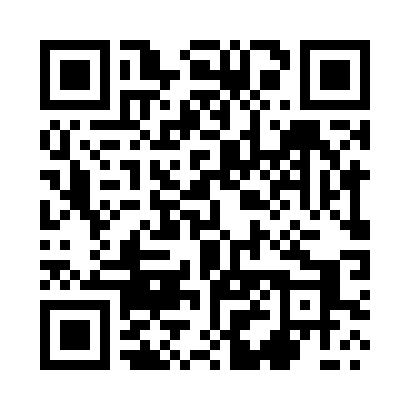 Prayer times for Prosno, PolandWed 1 May 2024 - Fri 31 May 2024High Latitude Method: Angle Based RulePrayer Calculation Method: Muslim World LeagueAsar Calculation Method: HanafiPrayer times provided by https://www.salahtimes.comDateDayFajrSunriseDhuhrAsrMaghribIsha1Wed2:245:0412:375:478:1210:432Thu2:235:0212:375:488:1410:433Fri2:225:0012:375:498:1610:444Sat2:224:5812:375:508:1710:455Sun2:214:5612:375:528:1910:456Mon2:204:5412:375:538:2110:467Tue2:194:5212:375:548:2310:478Wed2:184:5012:375:558:2410:489Thu2:184:4812:375:568:2610:4810Fri2:174:4612:375:578:2810:4911Sat2:164:4412:375:588:3010:5012Sun2:154:4312:375:598:3110:5113Mon2:154:4112:376:008:3310:5114Tue2:144:3912:376:018:3510:5215Wed2:134:3812:376:028:3610:5316Thu2:134:3612:376:038:3810:5417Fri2:124:3412:376:048:4010:5418Sat2:114:3312:376:058:4110:5519Sun2:114:3112:376:068:4310:5620Mon2:104:3012:376:068:4510:5621Tue2:104:2812:376:078:4610:5722Wed2:094:2712:376:088:4810:5823Thu2:094:2612:376:098:4910:5824Fri2:084:2412:376:108:5110:5925Sat2:084:2312:376:118:5211:0026Sun2:074:2212:376:128:5311:0127Mon2:074:2112:376:128:5511:0128Tue2:074:2012:386:138:5611:0229Wed2:064:1912:386:148:5711:0230Thu2:064:1812:386:158:5911:0331Fri2:064:1712:386:159:0011:04